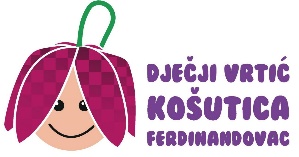 KLASA: 601-02/23-01/61URBROJ: 2137-15-68-23-1Ferdinandovac, 6. studenog 2023.Na temelju članka 15. Poslovnika o radu Upravnog vijeća Dječjeg vrtića KOŠUTICA Ferdinandovac (KLASA: 601-02/23-01/15, URBROJ: 2137-15-68-23-1 od 14. veljače 2023. godine),S A Z I V A M30. sjednicu Upravnog vijeća Dječjeg vrtića KOŠUTICA Ferdinandovacza srijedu, 8. studenog 2023. s početkom u 1530 sati		Sjednica će se održati u Vijećnici Općine Ferdinandovac, Ferdinandovac, Trg slobode 28.	Za sjednicu predlažemD n e v n i    r e d :Razmatranje prijedloga i donošenje Odluke o utvrđivanju osnovice za obračun plaće zaposlenima u Dječjem vrtiću Košutica Ferdinandovac,Razmatranje prijedloga i donošenje Izmjena Pravilnika o radu Dječjeg vrtića Košutica Ferdinandovac ,Razno.Molim da se sjednici odazovete u točno zakazano vrijeme, a eventualnu spriječenost nazočnosti da dojavite na tel. 048/ 817 - 660. PREDSJEDNIK:                                                                                                                                                                                Miroslav FučekDOSTAVITI:1. Miroslavu Fučeku, predsjedniku, 2. Ljubici Penezić, zamjenici predsjednika, 3. Damiru Horvatu, članu,  4. Marti Horvat, članici, 5. Jeleni Munjeković, članici, 6. Marineli Bedeković Prevedan, ravnateljici Dječjeg vrtića KOŠUTICA Ferdinandovac, 7. Općinskom načelniku Općine Ferdinandovac,8. Jedinstvenom upravnom odjelu Općine Ferdinandovac,9. Oglasna ploča Dječjeg vrtića KOŠUTICA Ferdinandovac,10. Pismohrani.  